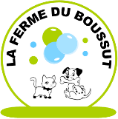 ID.Personne qui effectue la réservation : Nom et prénom : ……………………………………………………………………………………………………………………………………..Adresse : ……………………………………………………………….…………………………………………………………………………………CP / Ville : …………………………………………………….……………………………………………………………………………………….…Téléphone 1 : ………………………………………………             Téléphone 2 : ….……………………………………………………..Obligatoire, personne à prévenir en cas d’urgence : Personne différente de ceux prenant part au déplacement, à contacter si et seulement si les propriétaires ne sont pas joignables rapidementNom et tél : ……………………………………………………………………………………………………………………………………………Si différent de la personne qui effectue la réservation : Nom et prénom du propriétaire (tel qu’indiqué sur la fiche I-Cad) : ….…………………………………………..…………………………………………………………………………………………………………………….…………………………………………………Autre personne habilitée à récupérer l’animal - Nom et tél : …………..……………………………………………….…….…………………………………………………………………………………………………………………………………………………………………ANIMAUXSEJOURType d’hébergement demandé (Cocher la bonne case) :   Box individuel  Box famille : 2 ou 3 chats vivant ensemble (ou se connaissant très bien)  Cabane individuelle : possible de juin à septembre uniquement  Cabane famille : 2 chats de la même familleDate et créneaux horaires souhaités A remplir obligatoirement, même si déjà évoqués à l’oral ou lors de précédents séjoursSANTEProblème(s) de santé à signaler (allergies, maladie, prise de médicaments, antécédents à connaître par la pension, vieillesse importante, etc.) :……………………………………………………………………………………………………………………………………………….………………………………………………………………………………………………………………………..…………………….………………………………………………………………………………………………………………………..…………………….………………………………………………………………………………………………………………………………………………………………………………………………………………………………………………………………………..…………………….………………………………………………………………………………………………………………………..…………………….……………………………………………………………………………………………………………………………………………….………………………………………………………………………………………………………………………..…………………….COMPORTEMENTProblèmes ou caractéristiques de comportement qui nécessitent une attention particulière et/ ou pourraient avoir des incidences sa santé, sa propre sécurité ou celle des autres (animaux et humains), sur les locaux, sur le matériel mis à sa disposition ou sur le bon déroulement du séjour :ATTENTION, nous n’acceptons pas les animaux agressifs avec l’homme……………………………………………………………………………………………………………………………………………….……………………………………………………………………………………………………………………………………………….……………………………………………………………………………………………………………………………………………….……………………………………………………………………………………………………………………………………………….……………………………………………………………………………………………………………………………………………….……………………………………………………………………………………………………………………………………………….▪ Pour les nouveaux pensionnaires - Comportement de l’animal avec le vétérinaire : …………………………………………………………………………………………………………………………………………………………………………………………………………………………………………………………………………………………..……………………………………….………………………………………………………………………………………………………………………..………………………………………▪ Si la réservation concerne une cabane extérieure - Comportement de l’animal avec les orages : …………………………………………………………………………………………………………………………………………………………………………………………………………………………………………………………………………………………..……………………………………….………………………………………………………………………………………………………………………..……………………………………….CGVVous devez impérativement prendre connaissance des CGV de la pension avant d’y amener votre animal. Celles-ci sont téléchargeables sur notre site internet www.leboussut.com, onglet accueil, ou disponibles sur simple demandeVaccins obligatoires et protocole vaccinal2 vaccins obligatoires :- Rcp : Rhinotrachéite virale + Calicivirus félin + Panleucopénie féline (Thyphus)  
- FeLV : Leucose féline   Protocole vaccinal :▪ 1ères vaccinations : 2 injections faites à 1 mois d’intervalle. Au début du séjour, la 2ème injection doit avoir eu lieu plus de 3 semaines avant.
▪ Vaccinations suivantes :  Elles doivent être effectuées tous les ans ou tous les 3 ans selon le vaccin et selon le laboratoire. Il en va de votre responsabilité de vous assurer de la bonne vaccination de votre chat. En cas de doute, rapprochez-vous de votre vétérinaire pour vous en assurer.Problème de santé juste avant le début du séjourSi votre animal présente un problème de santé qui nécessite des soins (médicaments ou autre), vous devez impérativement nous en informer au préalable pour confirmer ou infirmer la possibilité de son accueil à la pension. Dans tous les cas nous n’acceptons pas les animaux avec des plaies ouvertes. Si nous acceptons la prise en charge des soins, vous devez fournir le matériel nécessaire et quelque chose d’appétant pour favoriser la prise des médicaments. Si ce n’est pas le cas, un supplément vous sera facturé. Tous les médicaments doivent être accompagnés d’une ordonnance vétérinaire.NouvellesLes photos de votre compagnon vous seront envoyées sur un groupe commun Whatsapp, tous les mardis et les vendredis. Nous ne faisons pas d’envoi individuel. Si vous n’avez pas cette application (gratuite), pensez à la télécharger. Attention, durant le séjour nous ne répondons aux demandes de nouvelles que par WhatsApp, téléphone ou mail mais en aucun cas par SMS.A fournir le jour de l’arrivée- Carnet de santé à jour des vaccins- Certificat d’identification DEFINITIF (ou carte) de l’organisme I-CAD à jour du nom du propriétaire. Pour plus de précisions sur la carte I-cad, cf. site internet - Il est possible d’amener à votre compagnon un plaid, coussin ou autre tissu avec sa propre odeur ou la vôtre, pour qu’il puisse le rassurer dans les 1ers temps. Par mesure d’hygiène, nous ne pourrons pas accepter un objet trop sale. Rappel sur les dimensions des hébergementsLe fait que les chats aient accès à plusieurs espaces extérieurs (box + cabane, plusieurs cabanes ou grand parc) est une exception sur certaines périodes de l’année. Les hébergements garantis sont soit les box, soit les cabanes. Les dimensions des espaces extérieurs sont au minimum de 13 m2 pour 1 chat, 21 m2 pour 2 chats et 30 m2 pour 3 chats.Vous avez toujours la possibilité de louer 2 hébergements consécutifs pour agrandir l’espace disponible de votre animal.AttentionVos animaux doivent impérativement être à jour de leurs vaccins et en possession de leur certificat I-cad DEFINITIF. Si ce n’est pas le cas, vos animaux seront refusés à l’entrée et aucun remboursement ne sera effectué